Putenfleisch - Familie Loidhold/Ruprechtshofen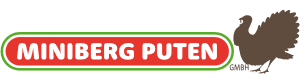 BestellerIn: __________________________, Telnr.: ______________Preise liegen im Hofladen auf.ArtikelEinheitBestellungPutenbrustkgPutenkeule (Ober und Unterkeule)kgRoller aus der BrustkgRoller aus der KeulekgPutenbrust gefülltkgPutenroller gefülltkgFlügerlkgGanze PutekgGeschnetzeltes von der BrustkgGeschnetzeltes von der KeulekgPutenbrust geschnittenkgPutenbrust gefülltkgFaschierteskgNEU Putenburgerpatty kgLeberkgSuppenkleinkgLeberknödelStückCabanossikgJausenwurstStangeScharfe MinibergerStangeKäsewurstStangeKäsekrainer (Pkg zu 3 Stk)PkgBratwürstl (Pkg zu 3 Stk)PkgFrankfurterkgGrillmix (Pkg zu 6 Stk)PkgLeberkäse fertigkgKäseleberkäsekgPutenrohschinkenkgPutensteak mariniertkgPutenflügerl mariniertkgPutenfleischknödelStückPutenextra PunkerlStückKrakauer PunkerlStückPutenfleischsulz im GlasGlas